City of San Antonio

AGENDA
Disability Access Advisory Committee Meeting
  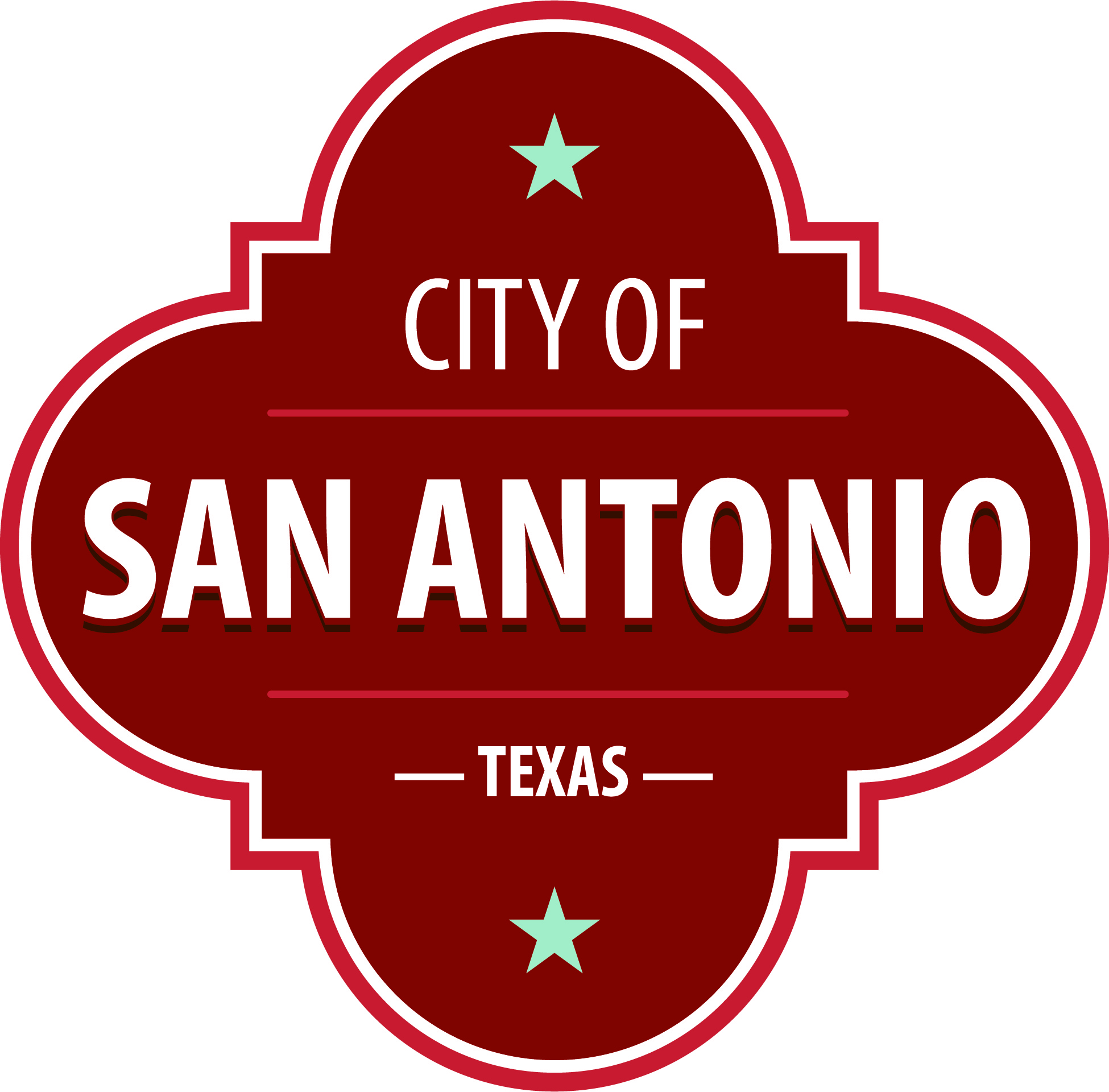 The Disability Access Advisory Committee Meeting will hold its regular meeting in the Westfall Library, 6111 Rosedale Ct. beginning at 3:00 PM. Once convened, the Disability Access Advisory Committee Meeting will take up the following items no sooner than the designated times.

Once a quorum is established, the Disability Access Advisory Committee Meeting shall consider the following:
 At any time during the meeting, the Disability Access Advisory Committee Meeting may meet in executive session for consultation with the City Attorney's Office concerning attorney client matters under Chapter 551 of the Texas Government Code.
  ACCESS STATEMENTThe City of San Antonio ensures meaningful access to City meetings, programs and services by reasonably providing: translation and interpretation, materials in alternate formats, and other accommodations upon request.  To request these services call (210) 207-7268 or Relay Texas 711 or by requesting these services online at https://www.sanantonio.gov/gpa/LanguageServices.  Providing at least 72 hours’ notice will help to ensure availability. 
   Posted on: 04/15/2024  08:58 AMMonday, April 15, 20243:00 PMWestfall Library, 6111 Rosedale Ct.